RELATÓRIO DE ATIVIDADES   E INTERCORRÊNCIAS DE CAMPO DE ESTÁGIO SUPERVISIONCURSO DE ENFERMAGEMRELATÓRIO DE ATIVIDADES   E INTERCORRÊNCIAS DE CAMPO DE ESTÁGIO SUPERVISIONCURSO DE ENFERMAGEMRELATÓRIO DE ATIVIDADES   E INTERCORRÊNCIAS DE CAMPO DE ESTÁGIO SUPERVISIONCURSO DE ENFERMAGEM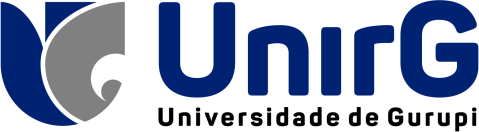 SETOR:SETOR:SETOR:________________________________   Ass. Responsável pelo relatório        (ATESTO E RESPONSABILIZAÇÃO) DATA: _______/______/______                                         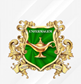  DATA: _______/______/______                                         GRUPO: ACADÊMICOS:1.2..3.4.CHEK LIST DE MATERIAIS DE ESTÁGIO:   Esfigmomanômetro (   )  Estetoscópio (    ) Termômetro (   )   OxÍmetro portátil (   )   caderneta (     )   canetas (      )   vestimenta (    )                    CHEK LIST DE MATERIAIS DE ESTÁGIO:   Esfigmomanômetro (   )  Estetoscópio (    ) Termômetro (   )   OxÍmetro portátil (   )   caderneta (     )   canetas (      )   vestimenta (    )                    RELATÓRIO DE ATIVIDADES DE ENFERMAGEM:RELATÓRIO DE ATIVIDADES DE ENFERMAGEM:TOTAL PACIENTES:        TOTAL PACIENTES:        TOTAL DE PROCEDIMENTOS:TOTAL DE PROCEDIMENTOS: